ПриложениеОПЕРАТИВНЫЙ ЕЖЕДНЕВНЫЙ ПРОГНОЗвозникновения чрезвычайных ситуаций и происшествий на территорииРоссийской Федерации на 01 февраля 2024 г.ДАЛЬНЕВОСТОЧНЫЙ ФОПрогноз опасных и неблагоприятных метеорологических условий Метеорологическая обстановкаНа востоке Республики Саха (Якутия) снег, метель. В Камчатском крае, на юге Сахалинской области, на Курильских островах сильный снег, метель. Во всех субъектах округа гололедица, местами туман. В Камчатском крае, Сахалинской области, на юге Магаданской области, на юге Чукотского АО, на Курильских островах сильный ветер с порывами 15-20 м/с, местами до 23 м/с, в Приморском крае до 15 м/с.  1.2.Гидрологическая обстановка: На реках севера округа наступил зимний режим, установился ледостав, отмечается постепенное истощение русловых запасов.  Японское море, Татарский пролив высота волн 2-3.5м (5 баллов).Охотское море высота волн 2-3.5м (5 баллов).Берингово море высота волн 3.5-6м (6 баллов).2. Прогноз ЧСПриродные и природно-техногенные ЧСПрогнозируется вероятность возникновения ЧС (происшествий), связанных с нарушением условий жизнедеятельности населения в результате нарушения энергоснабжения, обрушения широкоформатных конструкций, падения деревьев в Камчатском крае, Сахалинской области, на юге Магаданской области, на юге Чукотского АО, на Курильских островах (Источник – сильный порывистый ветер).Существует вероятность возникновения ЧС (происшествий), связанных с затруднением в движении автотранспорта, перекрытием трасс для движения и увеличением количества ДТП на автодорогах федерального, регионального и местного значения на востоке Республики Саха (Якутия), в Камчатском крае, на юге Сахалинской области, на Курильских островах (Источник – снег, сильный снег, метель); на территории всех субъектов округа (Источник – гололедица, туман).Существует вероятность затруднения в работе аэропортов и вертолетных площадок на востоке Республики Саха (Якутия), в Камчатском крае, на юге Сахалинской области, на Курильских островах (Источник – снег, сильный снег, метель); на территории всех субъектов округа (Источник – туман).Повышается риск возникновения ЧС (происшествий), связанных с обрушением широкопролетных конструкций зданий и сооружений, в результате снеговой нагрузки и наледи.Прогнозируется вероятность возникновения ЧС (происшествий) в акваториях Берингова, Охотского, Японского морей, Татарского пролива связанных с авариями и повреждениями на судах при нарушении правил судоходства в условиях осложненной синоптической обстановки. Возможны повреждения судов у причалов, береговых сооружений, нарушения в работе переправ (Источник – волнение моря до 6 баллов).Наибольший риск провалов людей и техники под неокрепший лед сохраняется на водных объектах округа. На озерах, водохранилищах, в руслах рек, в прибрежных акваториях морей, в связи с неустойчивым ледообразованием повышается вероятность отрыва ледовых полей.Возникает вероятность ЧС (происшествий), в связи с перекрытием дорог, нарушением работы транспорта, повреждением зданий и сооружений, нарушением работы систем жизнеобеспечения населения, угрозой населению, вызванных сходом снежных лавин в горных и лавиноопасных районах Камчатского края, Сахалинской и Магаданской областей, Республики Бурятии, Забайкальского края (Источник – сход снежных лавин).2.2. Техногенные ЧСПрогнозируется вероятность возникновения чрезвычайных ситуаций 
локального уровня, связанных с авариями в работе систем коммунального жизнеобеспечения, а также риск возникновения техногенных пожаров (в т.ч. взрывов бытового газа), бытовых пожаров в частном секторе с использованием печного отопления на территории всех субъектов округа (Источник – понижение температуры воздуха, износ оборудования, нарушение и несоблюдение производственно-технологических норм и правил эксплуатации газового оборудования, не соблюдение правил пожарной безопасности).СИБИРСКИЙ ФОПрогноз опасных и неблагоприятных метеорологических условий Метеорологическая обстановкаВ Республике Алтай, Алтайском крае, Новосибирской области, Туруханском МР, на западе Таймыра снег. В Туруханском МР, на западе Таймыра метель. Во всех субъектах округа гололедица, местами туман. На северо-западе Таймыра очень сильный ветер с порывами 20-25 м/с, в Туруханском МР 15-20 м/с.  1.2.Гидрологическая обстановка: Повышение уровня воды (на 23-25 см) отмечается на Енисее на участке д. Подкаменная Тунгуска – д. Бахта (Красноярский край). На Ангаре в районе д. Татарка (Красноярский край) уровень воды превышает опасную отметку на 17 см.Прогноз ЧСПриродные и природно-техногенные ЧСПрогнозируется вероятность возникновения ЧС (происшествий), связанных с нарушением условий жизнедеятельности населения в результате нарушения энергоснабжения, обрушения широкоформатных конструкций, падения деревьев на северо-западе Таймыра, в Туруханском МР (Источник – сильный и очень сильный порывистый ветер).Существует вероятность возникновения ЧС (происшествий), связанных с затруднением в движении автотранспорта, перекрытием трасс для движения и увеличением количества ДТП на автодорогах федерального, регионального и местного значения на территории всех субъектов округа (Источник – гололедица, туман), в Туруханском МР, на западе Таймыра (Источник – снег, метель).Существует вероятность затруднения в работе аэропортов и вертолетных площадок на территории всех субъектов округа (Источник – туман), в Туруханском МР, на западе Таймыра (Источник – снег, метель).Повышается риск возникновения ЧС (происшествий), связанных с обрушением широкопролетных конструкций зданий и сооружений, в результате снеговой нагрузки и наледи. Существует вероятность локальных подтоплений пониженных участков местности, низководных мостов, подмывом дорог в Красноярском крае, республиках Алтай, Тыва, Хакасия (Источник – осадки, кратковременные подъемы уровней воды на малых реках, наледевые воды).Риск провалов людей и техники под неокрепший лед сохраняется на водных объектах округа. На озерах, водохранилищах, в руслах рек, в связи с неустойчивым ледообразованием, повышается вероятность отрыва ледовых полей.Возникает вероятность ЧС (происшествий), в связи с перекрытием дорог, нарушением работы транспорта, повреждением зданий и сооружений, нарушением работы систем жизнеобеспечения населения, угрозой населению, вызванных сходом снежных лавин в горных и лавиноопасных районах республик Алтай, Тыва, Хакасия, Красноярского края, Кемеровской области (Источник – сход снежных лавин). 2.2. Техногенные ЧС Прогнозируется вероятность возникновения чрезвычайных ситуаций локального уровня, связанных с авариями в работе систем коммунального жизнеобеспечения, а также риск возникновения техногенных пожаров (в т.ч. взрывов бытового газа), бытовых пожаров в частном секторе с использованием печного отопления на территории всех субъектов округа (Источник – понижение температуры воздуха, износ оборудования, нарушение и несоблюдение производственно-технологических норм и правил эксплуатации газового оборудования, не соблюдение правил пожарной безопасности).УРАЛЬСКИЙ ФО1. Прогноз опасных и неблагоприятных метеорологических условийМетеорологическая обстановкаВ Ямало-Ненецком АО сильный снег, метель. В Ямало-Ненецком АО сильный ветер с порывами 15-20 м/с, в Ханты-Мансийском АО до 15 м/с. 1.2.Гидрологическая обстановкаНа реках округа продолжает формироваться ледостав.2. Прогноз ЧС2.1. Природные и природно-техногенные ЧС  Прогнозируется вероятность возникновения ЧС (происшествий), связанных с нарушением условий жизнедеятельности населения в результате нарушения энергоснабжения, обрушения широкоформатных конструкций, падения деревьев на территории Ямало-Ненецкого АО (Источник – сильный порывистый ветер).Существует вероятность возникновения ЧС (происшествий), связанных с затруднением в движении автотранспорта, перекрытием трасс для движения и увеличением количества ДТП на автодорогах федерального, регионального и местного значения в Ямало-Ненецком АО (Источник – сильный снег, метель).Существует вероятность затруднения в работе аэропортов и вертолетных площадок в Ямало-Ненецком АО (Источник – сильный снег, метель).Повышается риск возникновения ЧС (происшествий), связанных с обрушением широкопролетных конструкций зданий и сооружений, в результате снеговой нагрузки и наледи.Наибольший риск провалов людей и техники под неокрепший лед сохраняется на водных объектах округа. На озерах, водохранилищах, в руслах рек, в связи с неустойчивым ледообразованием, повышается вероятность отрыва ледовых полей.2.2. Техногенные ЧСПрогнозируется вероятность возникновения чрезвычайных ситуаций локального уровня, связанных с авариями в работе систем коммунального жизнеобеспечения, а также риск возникновения техногенных пожаров (в т.ч. взрывов бытового газа), бытовых пожаров в частном секторе с использованием печного отопления на территории всех субъектов округа (Источник – понижение температуры воздуха, износ оборудования, нарушение и несоблюдение производственно-технологических норм и правил эксплуатации газового оборудования, не соблюдение правил пожарной безопасности).ПРИВОЛЖСКИЙ ФО1. Прогноз опасных и неблагоприятных метеорологических условийМетеорологическая обстановкаВо всех субъектах округа, кроме Республики Башкортостан, Пермского края, Оренбургской области снег, гололедица. В Республике Мордовия, Пензенской, Саратовской, Самарской областях сильный снег, мокрый снег, метель, налипание мокрого снега, гололедные явления. Во всех субъектах округа, кроме Республики Башкортостан, Пермского края, Оренбургской области ветер с порывами 12-17 м/с. 1.2.Гидрологическая обстановкаНа водных объектах округа опасных и неблагоприятных гидрологических явлений не отмечается.Повышение уровня воды (на 20-35 см) отмечается на р. Косьва у с. Перемское (Пермский край).2. Прогноз ЧС2.1. Природные и природно-техногенные ЧСПрогнозируется вероятность возникновения ЧС (происшествий), связанных с нарушением условий жизнедеятельности населения в результате нарушения энергоснабжения, обрушения широкоформатных конструкций, падения деревьев на территории всех субъектов округа, кроме Республики Башкортостан, Пермского края, Оренбургской области (Источник – порывистый ветер), в Республике Мордовия, Пензенской, Саратовской, Самарской областях (Источник – налипание мокрого снега, гололедные явления).Существует вероятность возникновения ЧС (происшествий), связанных с затруднением в движении автотранспорта, перекрытием трасс для движения и увеличением количества ДТП на автодорогах федерального, регионального и местного значения на территории всех субъектов округа, кроме Республики Башкортостан, Пермского края, Оренбургской области (Источник – снег, гололедица), в Республике Мордовия, Пензенской, Саратовской, Самарской областях (Источник – сильный снег, метель, гололедица).Существует вероятность затруднения в работе аэропортов и вертолетных площадок в Республике Мордовия, Пензенской, Саратовской, Самарской областях (Источник – сильный снег, метель, гололедица).Повышается риск возникновения ЧС (происшествий), связанных с обрушением широкопролетных конструкций зданий и сооружений в результате снеговой нагрузки и наледи.Наибольший риск провалов людей и техники под неокрепший лед сохраняется на водных объектах округа. На озерах, водохранилищах, в руслах рек, в связи с неустойчивым ледообразованием, повышается вероятность отрыва ледовых полей.2.2 Техногенные ЧС Прогнозируется вероятность возникновения чрезвычайных ситуаций локального уровня, связанных с авариями в работе систем коммунального жизнеобеспечения, а также риск возникновения техногенных пожаров (в т.ч. взрывов бытового газа), бытовых пожаров в частном секторе с использованием печного отопления на территории всех субъектов округа (Источник – понижение температуры воздуха, износ оборудования, нарушение и несоблюдение производственно-технологических норм и правил эксплуатации газового оборудования, не соблюдение правил пожарной безопасности).	ЮЖНЫЙ ФОПрогноз опасных и неблагоприятных метеорологических условийМетеорологическая обстановкаВо всех субъектах округа гололедица, туман. Во всех субъектах округа ветер с порывами 12-17 м/с.Гидрологическая обстановка	Рост уровня воды (на 22-23 см) из-за нагонов наблюдается на устьевом участке Дона (Ростовская область).Черное море и Керченский пролив высота волн 1-2м (4 балла).Азовское море высота волн 1-2м (4 балла).2. Прогноз ЧС2.1. Природные и природно-техногенные ЧСПрогнозируется вероятность возникновения ЧС (происшествий), связанных с нарушением условий жизнедеятельности населения в результате нарушения энергоснабжения, обрушения широкоформатных конструкций, падения деревьев на территории всех субъектов округа (Источник – порывистый ветер).Существует вероятность возникновения ЧС (происшествий), связанных с затруднением в движении автотранспорта, перекрытием трасс для движения и увеличением количества ДТП на автодорогах федерального, регионального и местного значения на территории всех субъектов округа (Источник – туман, гололедица).Существует вероятность затруднения в работе аэропортов и вертолетных площадок на территории всех субъектов округа (Источник – туман).На территории горных районов республик Адыгея, Крым, г. Севастополь, Краснодарского края существует вероятность возникновения ЧС (происшествий), связанных с перекрытием автомобильных и железных дорог, нарушением работы транспорта, повреждением опор ЛЭП, повреждением зданий и сооружений, нарушением работы систем жизнеобеспечения (Источник – оползни, обвалы, сели, провалы грунта, антропогенная деятельность).Возникает вероятность возникновения ЧС (происшествий), в связи с перекрытием дорог, нарушением работы транспорта, повреждением зданий и сооружений, нарушением работы систем жизнеобеспечения населения, угрозой населению, вызванных сходом снежных лавин в горных и лавиноопасных районах Республики Адыгея, Краснодарского края (выше 1500 м над уровнем моря) (Источник – сход снежных лавин).2.2. Техногенные ЧС Существует вероятность возникновения ЧС (происшествий), связанных с авариями в работе систем коммунального жизнеобеспечения, а также риск возникновения техногенных пожаров (в т. ч. взрывов бытового газа) на территории всех субъектов округа (Источник – износ оборудования, нарушение и несоблюдение производственно-технологических норм и правил эксплуатации газового оборудования). ДОНЕЦКАЯ НАРОДНАЯ РЕСПУБЛИКА1. Прогноз опасных и неблагоприятных метеорологических условийНа территории Республики гололедица, местами туман. Ветер с порывами 12-17м/с. 2. Прогноз ЧС2.1. Природные и природно-техногенные ЧС Прогнозируется вероятность возникновения ЧС (происшествий), связанных с нарушением условий жизнедеятельности населения в результате нарушения энергоснабжения, обрушения широкоформатных конструкций, падения деревьев на территории Республики (Источник – порывистый ветер).Существует вероятность возникновения ЧС (происшествий), связанных с затруднением в движении автотранспорта, перекрытием трасс для движения и увеличением количества ДТП на автодорогах федерального, регионального и местного значения на территории Республики (Источник – гололедица, туман).2.2. Техногенные ЧССуществует вероятность возникновения ЧС (происшествий), связанных с авариями в работе систем коммунального жизнеобеспечения, а также риск возникновения техногенных пожаров (в т. ч. взрывов бытового газа) на территории Республики (Источник – износ оборудования, нарушение и несоблюдение производственно-технологических норм и правил эксплуатации газового оборудования).ЛУГАНСКАЯ НАРОДНАЯ РЕСПУБЛИКА1. Прогноз опасных и неблагоприятных метеорологических условийНа территории Республики гололедица, местами туман. Ветер с порывами 12-17м/с. 2. Прогноз ЧС2.1. Природные и природно-техногенные ЧС Прогнозируется вероятность возникновения ЧС (происшествий), связанных с нарушением условий жизнедеятельности населения в результате нарушения энергоснабжения, обрушения широкоформатных конструкций, падения деревьев на территории Республики (Источник – порывистый ветер).Существует вероятность возникновения ЧС (происшествий), связанных с затруднением в движении автотранспорта, перекрытием трасс для движения и увеличением количества ДТП на автодорогах федерального, регионального и местного значения на территории Республики (Источник – гололедица, туман).2.2. Техногенные ЧССуществует вероятность возникновения ЧС (происшествий), связанных с авариями в работе систем коммунального жизнеобеспечения, а также риск возникновения техногенных пожаров (в т. ч. взрывов бытового газа) на территории Республики (Источник – износ оборудования, нарушение и несоблюдение производственно-технологических норм и правил эксплуатации газового оборудования).ЗАПОРОЖСКАЯ ОБЛАСТЬ1. Прогноз опасных и неблагоприятных метеорологических условийНа территории области гололедица, местами туман. Ветер с порывами 12-17м/с.  2. Прогноз ЧС2.1. Природные и природно-техногенные ЧС Прогнозируется вероятность возникновения ЧС (происшествий), связанных с нарушением условий жизнедеятельности населения в результате нарушения энергоснабжения, обрушения широкоформатных конструкций, падения деревьев на территории области (Источник – порывистый ветер).Существует вероятность возникновения ЧС (происшествий), связанных с затруднением в движении автотранспорта, перекрытием трасс для движения и увеличением количества ДТП на автодорогах федерального, регионального и местного значения на территории области (Источник – гололедица, туман).2.2. Техногенные ЧССуществует вероятность возникновения ЧС (происшествий), связанных с авариями в работе систем коммунального жизнеобеспечения, а также риск возникновения техногенных пожаров (в т. ч. взрывов бытового газа) на территории области (Источник – износ оборудования, нарушение и несоблюдение производственно-технологических норм и правил эксплуатации газового оборудования).ХЕРСОНСКАЯ ОБЛАСТЬ1. Прогноз опасных и неблагоприятных метеорологических условийНа территории области гололедица, местами туман. Ветер с порывами 12-17м/с.2. Прогноз ЧС2.1. Природные и природно-техногенные ЧС Прогнозируется вероятность возникновения ЧС (происшествий), связанных с нарушением условий жизнедеятельности населения в результате нарушения энергоснабжения, обрушения широкоформатных конструкций, падения деревьев на территории области (Источник – порывистый ветер).Существует вероятность возникновения ЧС (происшествий), связанных с затруднением в движении автотранспорта, перекрытием трасс для движения и увеличением количества ДТП на автодорогах федерального, регионального и местного значения на территории области (Источник – гололедица, туман).2.2. Техногенные ЧССуществует вероятность возникновения ЧС (происшествий), связанных с авариями в работе систем коммунального жизнеобеспечения, а также риск возникновения техногенных пожаров (в т. ч. взрывов бытового газа) на территории области (Источник – износ оборудования, нарушение и несоблюдение производственно-технологических норм и правил эксплуатации газового оборудования).СЕВЕРО-КАВКАЗСКИЙ ФО1. Прогноз опасных и неблагоприятных метеорологических условий1.1 Метеорологическая обстановкаВо всех субъектах округа гололедица, местами туман.   1.2.Гидрологическая обстановкаНа водных объектах округа опасных и неблагоприятных гидрологических явлений не отмечается.Каспийское море: высота волн 0.5-1м (3 балла).2. Прогноз ЧС2.1. Природные и природно-техногенные ЧССуществует вероятность возникновения ЧС (происшествий), связанных с затруднением в движении автотранспорта, перекрытием трасс для движения и увеличением количества ДТП на автодорогах федерального, регионального и местного значения на территории всех субъектов округа (Источник – гололедица, туман).Существует вероятность затруднения в работе аэропортов и вертолетных на территории всех субъектов округа (Источник – туман).На территории горных районов Кабардино-Балкарской, Карачаево-Черкесской, Чеченской республик, республик Северная Осетия, Ингушетия, Дагестан существует вероятность возникновения ЧС (происшествий), связанных с перекрытием автомобильных и железных дорог, нарушением работы транспорта, повреждением опор ЛЭП, повреждением зданий и сооружений, нарушением работы систем жизнеобеспечения (Источник – обвалы, оползни, антропогенная деятельность).Возникает вероятность возникновения ЧС (происшествий), в связи с перекрытием дорог, нарушением работы транспорта, повреждением зданий и сооружений, нарушением работы систем жизнеобеспечения населения, угрозой населению, вызванных сходом снежных лавин в горных и лавиноопасных районах Кабардино-Балкарской, Карачаево-Черкесской, Чеченской республик, республик Северная Осетия, Дагестан, Ингушетия (выше 1500 м над уровнем моря) (Источник – сход снежных лавин). 2.2. Техногенные ЧС Существует вероятность возникновения ЧС (происшествий), связанных с авариями в работе систем коммунального жизнеобеспечения, а также риск возникновения техногенных пожаров (в т. ч. взрывов бытового газа) на территории всех субъектов округа (Источник – износ оборудования, нарушение и несоблюдение производственно-технологических норм и правил эксплуатации газового оборудования).СЕВЕРО-ЗАПАДНЫЙ ФО1. Прогноз опасных и неблагоприятных метеорологических условийМетеорологическая обстановкаВо всех субъектах округа снег, мокрый снег, местами дождь, метель, налипание мокрого снега, гололедные явления. В Республике Карелия, в Мурманской, Архангельской, Ленинградской, Калининградской, Псковской, Новгородской областях сильный снег, мокрый снег, местами дождь, метель, налипание мокрого снега, гололедные явления. Во всех субъектах округа сильный ветер с порывами 18-23 м/с, в Мурманской области, Ненецком АО 20-25 м/с, местами до 30 м/с. 1.2.Гидрологическая обстановка	Повышение уровня воды (на 20-35 см) отмечается на р. Чагодоща у с. Мегрино (Вологодская область). На р. Нижний Выг у г. Беломорск (Карелия) уровень воды сохраняется выше неблагоприятной отметки, затопления не отмечаются.Баренцево море высота волн 3.5-6м (6 баллов).Белое море высота волн 2-3.5м (5 баллов).Балтийское море высота волн 2-3.5м (5 баллов).2. Прогноз ЧС2.1. Природные и природно-техногенные ЧСПрогнозируется вероятность возникновения ЧС (происшествий), связанных с нарушением условий жизнедеятельности населения в результате нарушения энергоснабжения, обрушения широкоформатных конструкций, падения деревьев на территории всех субъектов округа (Источник – сильный и очень сильный порывистый ветер), на территории всех субъектов округа (Источник – налипание мокрого снега, гололедные явления).Существует вероятность возникновения ЧС (происшествий), связанных с затруднением в движении автотранспорта, перекрытием трасс для движения и увеличением количества ДТП на автодорогах федерального, регионального и местного значения в Республике Карелия, в Мурманской, Архангельской, Ленинградской, Калининградской, Псковской, Новгородской областях (Источник – сильный снег, метель), на территории всех субъектов округа (Источник – метель, гололедица).Существует вероятность затруднений в работе аэропортов и вертолетных площадок в Республике Карелия, в Мурманской, Архангельской, Ленинградской, Калининградской, Псковской, Новгородской областях (Источник – сильный снег, метель), на территории всех субъектов округа (Источник – метель).Повышается риск возникновения ЧС (происшествий), связанных с обрушением широкопролетных конструкций зданий и сооружений, в результате снеговой нагрузки и наледи.Прогнозируется вероятность возникновения ЧС (происшествий) в акватории Баренцева, Белого, Балтийского морей, связанных с авариями и повреждениями на судах при нарушении правил судоходства в условиях осложненной синоптической обстановки. Возможны повреждения судов у причалов, береговых сооружений, нарушения в работе переправ (Источник – волнение моря до 6 баллов).Существует вероятность локальных подтоплений пониженных участков местности, низководных мостов, подмывом дорог на территории Республики Карелия (Источник – осадки, кратковременные подъемы уровней воды на малых реках).Наибольший риск провалов людей и техники под неокрепший лед сохраняется на водных объектах округа. На озерах, водохранилищах, в руслах рек, в прибрежных акваториях морей, в связи с неустойчивым ледообразованием, повышается вероятность отрыва ледовых полей.Возникает вероятность ЧС (происшествий), в связи с перекрытием дорог, нарушением работы транспорта, повреждением зданий и сооружений, нарушением работы систем жизнеобеспечения населения, угрозой населению, вызванных сходом снежных лавин в горных и лавиноопасных районах Мурманской области (Источник – сход снежных лавин). 2.2. Техногенные ЧС	Прогнозируется вероятность возникновения чрезвычайных ситуаций локального уровня, связанных с авариями в работе систем коммунального жизнеобеспечения, а также риск возникновения техногенных пожаров (в т.ч. взрывов бытового газа), бытовых пожаров в частном секторе с использованием печного отопления на территории всех субъектов округа (Источник – понижение температуры воздуха, износ оборудования, нарушение и несоблюдение производственно-технологических норм и правил эксплуатации газового оборудования, не соблюдение правил пожарной безопасности).ЦЕНТРАЛЬНЫЙ ФО1. Прогноз опасных и неблагоприятных метеорологических условийМетеорологическая обстановкаВо всех субъектах округа снег, мокрый снег, местами дождь, метель, налипание мокрого снега, гололедные явления, местами туман. Ветер во всех субъектах округа с порывами 12-17 м/с. 1.2.Гидрологическая обстановкаНа р. Битюг у г. Бобров (Воронежская область) и р. Оскол у р.п. Раздолье (Белгородская область) сохраняется затопление поймы.    2. Прогноз ЧС	2.1. Природные и природно-техногенные ЧСПрогнозируется вероятность возникновения ЧС (происшествий), связанных с нарушением условий жизнедеятельности населения в результате нарушения энергоснабжения, обрушения широкоформатных конструкций, падения деревьев на территории всех субъектов округа (Источник – порывистый ветер, налипание мокрого снега, гололедные явления).Существует вероятность ЧС (происшествий), связанных с затруднением в движении автотранспорта, перекрытием трасс для движения и увеличением количества ДТП на автодорогах федерального, регионального и местного значения на территории всех субъектов округа (Источник – снег, метель, гололедица, туман).Существует вероятность затруднений в работе аэропортов и вертолетных площадок на территории всех субъектов округа (Источник – снег, метель, туман).Повышается риск возникновения ЧС (происшествий), связанных с обрушением широкопролетных конструкций зданий и сооружений, в результате снеговой нагрузки и наледи.Существует вероятность локальных подтоплений пониженных участков местности, низководных мостов, подмывом дорог на территории Воронежской, Белгородской областей (Источник – осадки, кратковременные подъемы уровней воды на малых реках).Наибольший риск провалов людей и техники под неокрепший лед сохраняется на водных объектах округа. На озерах, водохранилищах, в руслах рек, в связи с неустойчивым ледообразованием, повышается вероятность отрыва ледовых полей.2.2. Техногенные ЧСПрогнозируется вероятность возникновения чрезвычайных ситуаций локального уровня, связанных с авариями в работе систем коммунального жизнеобеспечения, а также риск возникновения техногенных пожаров (в т.ч. взрывов бытового газа), бытовых пожаров в частном секторе с использованием печного отопления на территории всех субъектов округа (Источник – понижение температуры воздуха, износ оборудования, нарушение и несоблюдение производственно-технологических норм и правил эксплуатации газового оборудования, не соблюдение правил пожарной безопасности).г. МОСКВА1. Прогноз опасных и неблагоприятных метеорологических условийОблачно. Ночью небольшие, местами умеренные осадки (преимущественно мокрый снег), местами ледяной дождь, гололед, сильная гололедица, температура в Москве ночью -2...0°. Днем небольшие осадки (преимущественно мокрый снег), местами гололед, гололедица, температура в Москве 1...3°. Ветер юго-западный 5-10 м/с. Гололедица.  2. Прогноз ЧС2.1. Природные и природно-техногенные ЧС Прогнозируется вероятность возникновения ЧС (происшествий), связанных с нарушением условий жизнедеятельности населения в результате нарушения энергоснабжения, обрушения широкоформатных конструкций, падения деревьев на территории города (Источник – гололедные явления).Существует вероятность ЧС (происшествий), связанных с затруднением в движении автотранспорта, перекрытием трасс для движения и увеличением количества ДТП на автодорогах федерального, регионального и местного значения на территории города (Источник – гололедица).Повышается риск возникновения ЧС (происшествий), связанных с обрушением широкопролетных конструкций зданий и сооружений, в результате снеговой нагрузки и наледи.2.2. Техногенные ЧСПрогнозируется вероятность возникновения чрезвычайных ситуаций локального уровня, связанных с авариями в работе систем коммунального жизнеобеспечения, а также риск возникновения техногенных пожаров (в т.ч. взрывов бытового газа), бытовых пожаров в частном секторе с использованием печного отопления на территории города (Источник – понижение температуры воздуха, износ оборудования, нарушение и несоблюдение производственно-технологических норм и правил эксплуатации газового оборудования, не соблюдение правил пожарной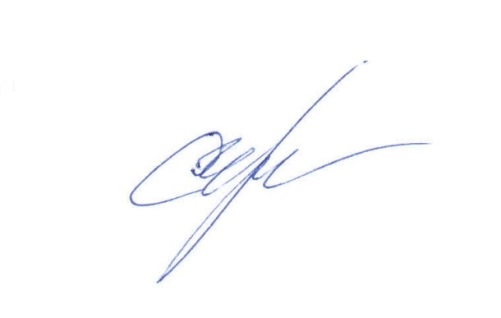 Начальник 5 НИЦ                                                                                           С.Г. Чечулин31 января 2024Исп. Шароватов А.А.8 (495) 983 65 48 доб. 43-46